Chemical Reactions Test Review	Name ___________________________ Mega-Matching-select the choice that best matches the numbered descriptionUse your Reference sheets to answer the following questions.Short Answer and Fill in the Blank27.  What happens when CO2 (g) is bubbled into limewater?28. Compare and contrast the splint tests for O2 (g) and H2(g).29.  Metals, like iron, can replace __________________ from acids or from steam.30.  The only elements that can replace Cu on the Activity Series are ______________________31.   You could determine if NaNO3 would react with FeCl3 by using ______________________32.  Nickel reacts with an acid to form ________________ gas.33.  An active metal reacts with hydrochloric acid to yield a metallic compound and ____________34. A chemical equation in which   is called a(n) ______________ equation.35.  Use your Reference sheets to find ANY reaction types that will form CO2 + H2O (with or without other products).  What types of reactions will form these 2 products?Use the correct physical state symbol, (s) or (aq), to indicate which of the following is soluble in water.36.  calcium fluoride	_____		37.  Silver chloride	_____		38.  K2S _____39.  HgS   _____			40.  NH4NO3	_____			41.  Ag2S  _____Write a balanced equation for each of these reactions (if they occur)42.  aluminum reacts with copper (II) sulfate43.  zinc is  added to cold water44.  calcium metal is added to a solution of magnesium chloride45.  calcium chloride and silver nitrate react46.        C5H12 +      O2 47.        NaOH +      H2SO4  48.    synthesis reaction between aluminum and bromine49.       Mg(HCO3)2 50.    magnesium bromide reacts with chlorine to yield…Review full ionic or  net ionic equations51.  Write the full ionic equation for Ca(s) + MgCl2 (aq)  CaCl2(aq) + Mg(s)52.  Write the net ionic equation for  Pb(NO3)2 (aq) +  2 KI (aq)   PbI2  + 2 KNO3Color Change is one indication that a reaction has occurred.  Which of these color changes represents a chemical reaction?   Explain.53.  Phenolphthalein turns pink when a base is mixed with an acid.54.  A deep red solution of a cobalt salt turns a lighter color when water is added.55.  An iron grill left outside develops a reddish residue on it over time._____ 1. Phenolphthalein or bromothymol blue               indicators are used toa. coefficients_____ 2.  CaO + H2O  ?b. to the right of _____ 3.  The only halogen that will replace Cl2c.  synthesis equation_____ 4.  Ba + HCl typed.  Al2(SO4)3_____ 5.  Barium acetatee.  (aq)_____ 6.  Carbon tetrachloridef.  confirms the presence of an acid or base_____ 7.  You balance equations withg.  definition of a precipitate_____ 8.   NaClO3  ??h.   Ba(C2H3O2)2_____ 9.  Symbol for dissolved in wateri.  Ca(OH)2_____10.  In an equation, the products are foundj.  the products of a single replacement     equation_____11.  Ammonium carbonatek. single replacement equation_____12.   Mg + O2  MgO typel.   NaCl + O2_____13.  Aluminum sulfatem.  NF3_____14.  Nitrogen gasn.   CO2 + H2O_____15.  A sign that a reaction has occurredo.  (NH4)2CO3_____16. Nitrogen trifluoridep.  Law of Conservation of Mass_____17.  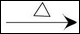 q.  CCl4_____18.  Potassium chlorater.  test for carbon dioxide gas _____19.  H2O  H2 + O2 types.  CoCl2_____20.  Products of the combustion of C4H10t.  ZnSO4_____21.  Zinc sulfateu.  evolution of heat or light_____22. Total mass of reactants = productsv.  N2_____23.  Cobalt (II) chloridex. decomposition equation_____24.  A burning splint is extinguishedw.  symbol - heat must be added_____25.  The activity series predictsy.  KClO3_____26.  Insoluble solid formed from the reaction of                 2 aqueous solutionsz.  F2